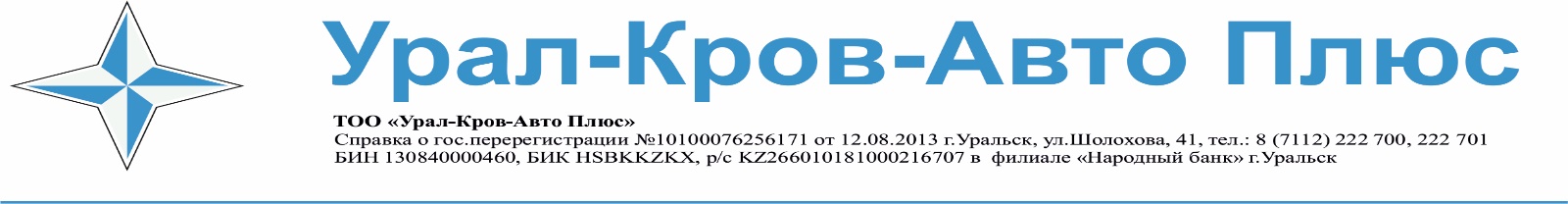  01.04.2024г.ПРАЙС ЛИСТСетка Рабица   СВЕТЛАЯ / скидки до 20%/Сетка рабица  Светлая изготавливается из  стальной низкоуглеродистой  проволоки  без покрытия диаметром от 1мм до 5.0мм высота рулона от 0.3м до 3м,размеры ячеек от 10х10 до 100х100,длина рулона -10 м.  Рассчет цены на сетку неуказанных размеров и не имеющихся в наличии , а так же большим оптом производится индивидуально под заказ.Возможно изготовление на заказ  сетки   от 15рулонов. при штучных заказах, исполняются в случае работы оборудования на идентичной заказу ячейке и проволоке. Наш адрес:г. Уральск, ул. Рыскулбекова 1/1 , (район з-да Зенит со стороны бывшей ул.Чаганонабережной)Телефон : 50-62-64. 8 777 861 74 57 E-mail: metal@uralkrov.kz№   Размер ячейки        Диаметр проволоки             Размер  рулона  Вес рулона кг      Цена  рулона ,        тенге                                                                Цена  рулона ,        тенге                                                          №мммм      м Вес рулона кг      Цена  рулона ,        тенге                                                                Цена  рулона ,        тенге                                                          № Вес рулона кгБез покрытия   Без покрытия   Без покрытия   № Вес рулона кг Розн                          Наличие Розн                          Наличие Розн                          Наличие175х753,01.3х102113 700++275х753,51.7х10 3728 400++375х753,51.4х1031.724 900++475х753,02.0х103225 400++575х753.01.5х1024.218 800++675х752,81,3х1018,2115 200++775х752,81,5х102116 000++875х752,51,5х1016,7515 800++975х752,81,8х102520 500++1075х752,31,3х1012,313 000++1170х702,01,5х1011.5++1260х602,51,5х1021.0++1360х602,01,5х1013,412 9001460х602,01,8х1016.0815700  1560х602,02.0х1018.017 2001660х601,82.0х1014,4 14 7001760х601,81.5х1010,911000++1860х601,81,7х1012,31960х601,61,5х108.685002060х601,551,5х1087 800++2160х601,51,5х107,52250х504,02.4х10103++2350х504,02.0х10862450х504,00.5х1123,62550х503,02.0х1048,32650х502,82,0х1042351002750х502,52.0х1033,528000++2850х502,51.5х1025.121000++2950х502,01.5х1016.15137003050х502,02.0х1021.5++3150х501.82.0х1017.417600++3250х501.81.5х1013.05132003335х351,82,0х1025,53435х351,60,5х104,93535х351,61.0х109.83635х351,52,0х1017,33735х351,61,5х1015,63835х351,42,0х101515 400++3935х351,41,5х1011,411 500 4035х351,32,0х1012,944135х351,21.5х1015.1134004225х251,61,0х1013,74325х251,60.5х106.94425х251,552,0х1025,64525х251,31,0х109,14625х251,31,5х1013,64725х251,32,0х1018,14825х251,21,5х1011.5187004925х251,21,0х107,712 40050